Local Environmental Observer (LEO) Network 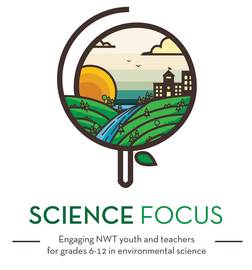 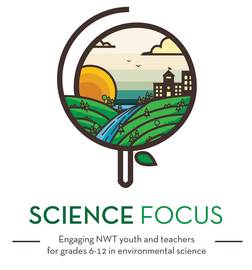 Age/Grade RangeGrade 9-12Modifications available for grades 7 & 8 Group SizeIn pairs Up to 15-20 studentsTimePrep time: 30 minutesSet-up: 5 - 10 minutesActivity: Part 1: 60 minutesPart 2: 90 minutesMaterialsComputers with internet access Projector (optional) Journals or field sheets and pencilsClipboards Camera HandoutsField tools (optional)Set UpExplore the LEO website. https://www.leonetwork.org/en/docs/about/aboutRegister as an observer and become familiar with the site. Select a few observations from the site to show and discuss students. You can select the most viewed and trending observations on the upper-left corner of the screen. Delivery Tips Connect with the LEO Network Coordinator in advance to let the team know that the class will be signing up to interact with the network. They can provide technical advice if needed and connect students with topic experts. Tell students to list the school name in their profiles when signing up to the Network. This way the moderator can easily identify them and keep their profiles and activity private. Field trip: if possible, select a nearby nature area or water body that you can visit on a regular basis. This part is best run with 2 or more facilitators knowledgeable of the area. Plan to repeat this activity through the course of the school year, going back to the same area to explore and recognize seasonal change. Activity DirectionsPart IAs a class watch the video “The eyes, ears, and voice of our changing environment” found on the LEO website. Introduce the concepts of environmental change, environmental event, and unusual sightings and discuss examples of each. Narrow the discussion to events posted on the Leo Network, looking at some observations on the website. Split the class into groups of 2 - 4, give each group a copy of “Exploring the LEO Network” and access to a computer.  Allow 20 minutes for the class to complete the questionnaire and discuss the answers as a group. Part IILet students know that they will go on a ‘field-trip’ around the school to make detailed observations about their immediate environment.Ask students to take photos and notes of their observations and encourage them to ask what, when, where, why and how – type questions, to set a purpose for their observations. Brainstorm some questions as a class. This activity is about cultivating scientific inquiry skills.  As such, we want to encourage questions that help students consider evidence. How would you describe what you see? What details can you add to your observation by using a variety of senses? if available, give students tools to extend their senses such as hand lenses, binoculars, compasses, etc. What more do you notice when you take a close-up view of a smaller area? What questions can you answer based on your observation? Back in the classroom, divide students in the same groups of 2 - 4 and ask them to share their observations. On the board, write down questions that they can ask each other:What did we observe?What did we already know from experience?What information did we find through observation? What questions arise from your observations? Is any of our observations an event that we would post to the LEO Network? Why?  Wrap up the activity discussing how we can all contribute to studying, monitoring and understanding change on the northern environment, through careful observation, data collection and sharing. Introduce the concept of Citizen Science. Modifications Part II:Optional: focus on a specific topic such as plants, bird migration or ice to monitor spring and fall events (e.g.: leaf-out, ice-out). Have students make a table with two columns, one with the heading “What I observe?” and the other one with the heading “What I wonder?”. During the field trip, ask students to find a quite place within a defined area, and give them about 10-15 minutes to sit, observe and complete their charts. Pairs Well With This activity can be combined with any of the following: EcologyAnimals01_FrogWatchEcologyAnimals02_PlantWatchEcologyAnimals04_Forest Bird WalkPrint Outs Part I: EcologyAnimals18_Handout